INJOINT WARFARE CENTRE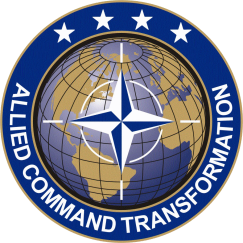 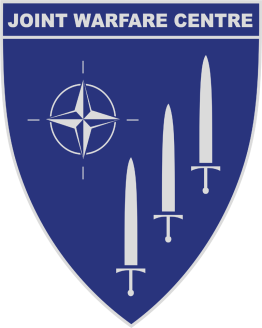 Postbox 8080N-4068 Stavanger, NorwayTelephoneSwitchboard: 03 003Direct dial: 52879290/9294Visiting address: Gamle Eikesetvei 29.CAPABILITY PACKAGE ADDENDUM DEVELOPMENT COORDINATION CONSULTANCYPART II – GENERAL PROVISIONSSECTION B – PER NATURE OF THE CONTRACTJWC-16-R-0033TABLE OF CONTENTSSCOPEThese Special Terms and Conditions address all issues pertaining to Commercial Personnel Services to be rendered by the Company to JWC under this Contract, thereby taking precedence over the JWC General Terms and Conditions.TYPE OF CONTRACTAs far as Commercial Personnel Services under this Contract are concerned this is a Level of Effort Firm-Fixed Price Contract with a not to exceed limit presented by the man years or fraction thereof, as provided in the SOW. This Contract establishes a contractual relationship strictly between the Company and JWC. All financial risks and liabilities undertaken by the Company for the purpose of the service provision fall with the Company. All employer responsibilities for the Company Personnel performing under this Contract shall lie with the Company. In case the Contractor is self-employed individual those Special Terms and Conditions referring to theCompany Personnel are equally applicable to him/her except for individual leave entitlement which is to be considered as period of permitted absence.DEFINITIONSBillable DaysAs further specified in these Special Terms and Conditions, days spent by theCompany Personnel in the immediate performance of this Contract for which the Company may bill JWC at the daily rate set out in this Contract.Commercial Personnel ServicesAs specified in the SOW, the continuous performance to be provided by the Company Personnel. The amount of Commercial Personnel Services is calculated on the basis of Man Years or a fraction thereof.The Company PersonnelAn individual/individuals employed by the Company to perform the services required under this Contract for JWC.JWC Work DaysMondays through Fridays with the exception of JWC Holidays, which are listed in JWC Directive 40-23. The number of JWC Holidays may vary from year to year.JWC Operating HoursAs provided for in JWC Directive 16-04.ProductsAny item, document, writing, study, briefing, data base, piece of software or any other physical or intellectual result of the performance of the commercial personnel service or the associated interaction with NATO staff which may be subject to ownership rights.DELIVERY OF SERVICEAll Commercial Personnel Services under this Contract will be performed primarily on JWC Work Days and during JWC Operating Hours.EXCEPTIONS FROM DELIVERY OF SERVICEUnder exceptionally approved circumstances, Commercial Personnel Services may be provided outside of the limitations for the Delivery of Services stated in paragraph 4. This will be directed by the respective COTR and duly supported by approved Purchase Orders.COORDINATION OF DELIVERY OF SERVICEIn order to ensure a balanced professional performance of the CompanyPersonnel during their performance for JWC, the Company shall ensure that eachCompany Personnel will take his/her applicable leave. All periods of non-delivery of services must be coordinated with the respective COTR.COORDINATION OF ABSENCESTo ensure the uninterrupted flow of JWC projects, any absence by the Company Personnel requires the earliest possible coordination with the COTR. Generally, such absence also requires the approval by the COTR.Personal LeaveAt the beginning of the Contract the Company and the COTR will establish a leave plan for each Company Personnel.IllnessShould absences caused by illness affect the performance of a JWC project, the Company, upon request by the Contracting Officer, shall immediately replace the incapacitated Company Personnel with an equally qualified individual. JWC reserves the right to approve such substitute based on his/her suitability and qualifications.Other AbsencesUnless otherwise arranged for, the Company shall ensure the full presence of the Company Personnel in accordance with Delivery of the Service set out in paragraph 4.BILLABLE DAYSOnly time spent by the Company Personnel in the immediate performance of thisContract, is subject to the rules and procedures set out in paragraph 12 and 14.Billable days100% of the daily rate will be applicable for days between 7 and 12 hours worked. 50% of the daily rate will be applicable for days between 4 and 7 hours worked.There will be no reimbursement for days less than 4 hours worked.Billable days on travelTravel time used for Travel on International Duty (to/from place of destination) outside JWC staff hours will not be reimbursed.Billable days on courses, conferences and workshops.Time spent by Company Personnel attending a course, conference or workshop, is only billable in accordance with 8-a., if the participation is specifically ordered by the JWC in advance.Non-performancePersonal leave, closing of the Headquarters by the order of the JWC Chief ofStaff, sickness, company coordination, company reports, training not required or ordered by JWC, breaks (except the mid-day break as defined in JWCDirective 16-04), internal social events (except for the obligatory participation in official JWC events, as ordered by the Commander or the Chief of Staff) or any other activity not immediately related to the performance of the services required under this Contract do not constitute billable days.COMMITMENT OF COMPANY PERSONNELThe Company warrants that the Company Personnel initially presented for the performance of this Contract will perform this Contract for its duration. Any exchanges of the Company Personnel shall meet the requirements of the SOW and be performed only with written consent by the Contracting Officer.DEFICIENT PERFORMANCEShould committed Company Personnel perform unsatisfactorily the Company will exchange such Company Personnel, at the request of the Contracting Officer forCompany Personnel meeting the quality requirements set out in the SOW.COMPANY RESPONSIBILITY FOR COMPANY PERSONNELThe Company, and in the case being, the sole proprietor, as the employer of theCompany Personnel performing the services under this Contract shall be fully responsible for all insurances, emoluments as well as taxes and payments to the health, social security, registration fees, the contractor’s running costs and any other applicable mandatory contributions. In case of duty travels to high risk areas required by JWC, the Company may be reimbursed the insurance costs by JWC, if so decided by the Contracting Officer.BILLINGThe Company shall bill time for the Company Personnel at the daily rate set out in this contract ONLY for billable days on a monthly basis. The remuneration shall cover all the Company’s expenses, except for travel expenses as described in paragraph 13 below.BILLING FOR TRAVELTravel by the Company Personnel shall be authorized and reimbursed in accordance with ACT Financial Manual Section 24, “Contractor Travel” and JWCDirective 60-50 – Travel on International Duty.INVOICESAll invoices shall be provided by the Company in accordance with the General Terms and Conditions to this Contract. Additionally, the invoices for CommercialPersonnel Services shall contain, at a minimum:A breakdown of the Company Personnel;The billable days performed by each of them; and alsoIndicating travel, absences and other relevant information.INSTRUCTIONS FOR SAFETY AND MANAGEMENT OF THE JWCThe Company shall ensure that the Company Personnel honor all JWC Directives and further guidance by the Chief of Staff regarding the safety and management of JWC.WORK SPACEIf provided for in the SOW, JWC will provide working spaces for the Company Personnel. Should these spaces not be considered adequate by the Company, theCompany will at its own expense ensure working spaces in the immediate vicinity of the identified location of performance.REPRESENTATION OF JWC/NATOWhen dealing with third parties during the execution of this Contract, the CompanyPersonnel shall present themselves as representatives of the Company working under contract for JWC/NATO. Company Personnel shall not take decisions or commitments for JWC/NATO.OWNERSHIP OF WORK PRODUCTSAll Products created by the Company Personnel under this Contract are to be original and they are the property and under the copyright of JWC, unless otherwise specifically stated in this Contract.